Propozycje zabaw  korekcyjno – kompensacyjnych do pracy w domu. 23.04.2020„Wyścigi żab”  
‒ na podłodze w jednej części pokoju ułóż linię startu, a po przeciwnej stronie – linię mety (możesz do tego wykorzystać np. skakankę). Poproś, aby dziecko stanęło  na linii startu i na hasło „start!” przemieściło się do linii mety w ustalony sposób, np. skacząc obunóż, na jednej noce, układając stopę za stopą. Możesz mierzyć czas, proponować inny sposób przemieszczania się, a także  wziąć udział w rywalizacji! 
Zabawa rozwija sprawność fizyczną dziecka, równowagę i koordynację ruchową. Element rywalizacji wpływa na rozwój w obszarze emocjonalnym, a udział  w zabawie rodzeństwa i rodziców przyczynia się do kształtowania poczucia przynależności do rodziny. „Korale z makaronu” 
 ‒ przygotuj makaron, który ma otwór w środku, np. rurki (penne), sznurek oraz farby plakatowe, pędzelek i kubeczek z wodą. Poproś, aby dziecko pomalowało farbami makaron.
 Po wyschnięciu zachęć do nawleczenia makaronu na sznurek. 
Zabawa rozwija kreatywność dziecka oraz sprawność rąk. „Co zniknęło”  
‒ Poproś, aby dziecko przyjrzało się wybranemu miejscu w domu, np. przedmiotom ustawionym na półce, i zapamiętało je. Poproś, aby się odwróciło, a w tym czasie zmień ułożenie elementów, dodaj lub schowaj wybrany przedmiot.  Zachęć dziecko do odgadnięcia, co się zmieniło.
  Zabawa rozwija spostrzegawczość i pamięć, dzięki czemu, przygotowuje dziecko  do nauki rozpoznawania liter i cyfr. Stosowanie określeń nad, pod, obok, za, przed, z lewej strony, z prawej strony (w wypadku starszych dzieci) rozwija orientację  w przestrzeni i kształtuje umiejętności matematyczne.„Pszczoła zbiera nektar”
- pomóż pszczółce znaleźć nektar i drogę powrotną z tulipana, potem pokoloruj kwiatka według własnego pomysłu. Zabawa ćwiczy spostrzegawczość i sprawność manualną.Ćwiczenia oddechowe:
Ziejący smok: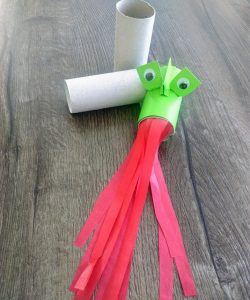 Prosty do wykonania smok ziejący ogniem. Rolka papieru obklejona zieloną kartką, do tego oczka i kolorowa bibułka. Kto rozzłości smoka?Strzelaj do celu: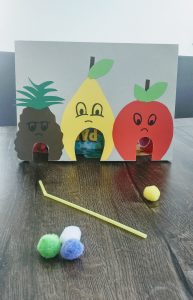 To zabawa, dająca nam możliwość wprowadzenia odrobinę sportowej rywalizacji. Dziurki można oznaczyć dodatkowo odpowiednią ilością punktów. Dziecko dmucha przez słomkę lub normalnie. Udanej zabawy!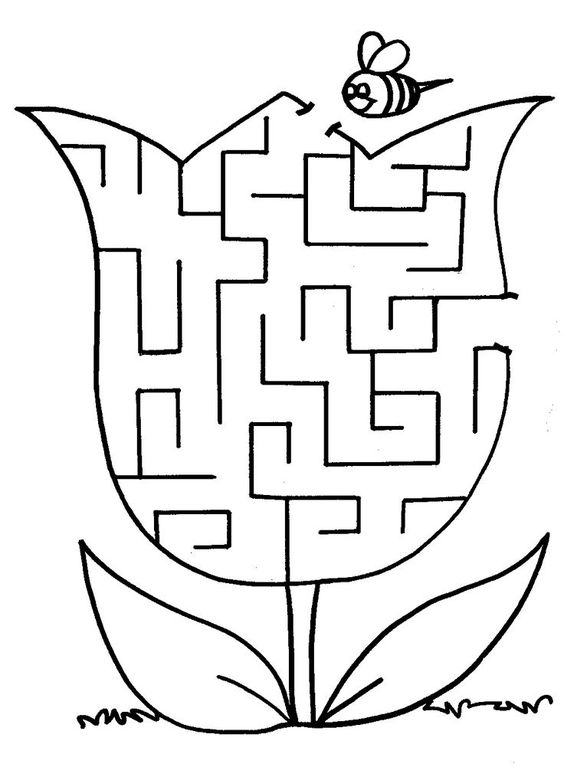 